APPLICATION/PERMIT TO CONSTRUCT, OPERATE AND MAINTAIN UTILITY FACILITIES ON HIGHWAY RIGHT-OF-WAY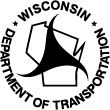 Wisconsin Department of TransportationDT1553            8/2023            Wis. Stat. §§ 66.0831, 84.01(31), 84.08, 85.15, 86.07(2)(a), 86.16, and 182.017Includes permanent restoration. If the permitted work has not started by the “Work Finish Date,” this permit is null and void. If the permitted work has started but has not been completed by the “Work Finish Date,” the work shall not be completed unless authorized through an approved written time extension or a subsequent permit.  ANY PERMIT ISSUED IS REVOCABLE.1. Applicant (Utility facility owner) Name and Address 2. Work Start Date3. Work Finish Date 6. Public Land Survey System Location (¼ section, section, town, range; provide plat map)6. Public Land Survey System Location (¼ section, section, town, range; provide plat map)1. Applicant (Utility facility owner) Name and Address 4. Is the work due to a WisDOT highway project?	Yes		No4. Is the work due to a WisDOT highway project?	Yes		No6. Public Land Survey System Location (¼ section, section, town, range; provide plat map)6. Public Land Survey System Location (¼ section, section, town, range; provide plat map)1. Applicant (Utility facility owner) Name and Address 5. Applicant Work Order or Project ID # (If any)5. Applicant Work Order or Project ID # (If any)7. Municipal/County Location (List all that apply):	     :	     :	     County:	     8. Highway (List all that apply)WIS:	     US: 	     Interstate:  9.	Facility Type (Check all that apply) and Description (Size, material, voltage, pressure, # fibers, etc.)	Comm:	     	Electric:	     	Gas/Oil:	     	Water:	     	Sewer:	     	Casing:	     	Conduit:	     	     :	     	Transmission		Service	Distribution		Service (ESCP)10. Facility Orientation (Check all that apply)	Underground		Overhead	Crossing 		Parallel 	OSOW high clearance route	Bridge attachment
	Scenic easement (Off right-of-way)11. Work Types (Check all that apply)	New facility		Remove		Joint install		Maintenance	Improve or		Discontinue,	repair existing		left in place12. Proposed Work Methods (Check all that apply)	Trench		Plow	Place fill		Rock blasting 	Place cable		Open cut
	in conduit		pavement	Hand/mechanical excavationBore:
	Hydraulic (Auger/Jack/Tunnel) 	Pneumatic (Mole)	Directional 1 (Manually tracked)	Directional 2 (Computer tracked)	Unknown (At this time)Install or attach to poles/towers:	New		Existing		Guys(~Diameter)	(Name of existing owner)(Provide details for all guy wires on plan sheets)Pothole (Subsurface excavation):	Air		WaterTree/vegetation control:	Cut (Remove)		Plant	Trim (Prune)		Mow	Chemically treat12. Proposed Work Methods (Check all that apply)	Trench		Plow	Place fill		Rock blasting 	Place cable		Open cut
	in conduit		pavement	Hand/mechanical excavationBore:
	Hydraulic (Auger/Jack/Tunnel) 	Pneumatic (Mole)	Directional 1 (Manually tracked)	Directional 2 (Computer tracked)	Unknown (At this time)Install or attach to poles/towers:	New		Existing		Guys(~Diameter)	(Name of existing owner)(Provide details for all guy wires on plan sheets)Pothole (Subsurface excavation):	Air		WaterTree/vegetation control:	Cut (Remove)		Plant	Trim (Prune)		Mow	Chemically treat7. Municipal/County Location (List all that apply):	     :	     :	     County:	     8. Highway (List all that apply)WIS:	     US: 	     Interstate:  9.	Facility Type (Check all that apply) and Description (Size, material, voltage, pressure, # fibers, etc.)	Comm:	     	Electric:	     	Gas/Oil:	     	Water:	     	Sewer:	     	Casing:	     	Conduit:	     	     :	     	Transmission		Service	Distribution		Service (ESCP)10. Facility Orientation (Check all that apply)	Underground		Overhead	Crossing 		Parallel 	OSOW high clearance route	Bridge attachment
	Scenic easement (Off right-of-way)11. Work Types (Check all that apply)	New facility		Remove		Joint install		Maintenance	Improve or		Discontinue,	repair existing		left in place12. Proposed Work Methods (Check all that apply)	Trench		Plow	Place fill		Rock blasting 	Place cable		Open cut
	in conduit		pavement	Hand/mechanical excavationBore:
	Hydraulic (Auger/Jack/Tunnel) 	Pneumatic (Mole)	Directional 1 (Manually tracked)	Directional 2 (Computer tracked)	Unknown (At this time)Install or attach to poles/towers:	New		Existing		Guys(~Diameter)	(Name of existing owner)(Provide details for all guy wires on plan sheets)Pothole (Subsurface excavation):	Air		WaterTree/vegetation control:	Cut (Remove)		Plant	Trim (Prune)		Mow	Chemically treat12. Proposed Work Methods (Check all that apply)	Trench		Plow	Place fill		Rock blasting 	Place cable		Open cut
	in conduit		pavement	Hand/mechanical excavationBore:
	Hydraulic (Auger/Jack/Tunnel) 	Pneumatic (Mole)	Directional 1 (Manually tracked)	Directional 2 (Computer tracked)	Unknown (At this time)Install or attach to poles/towers:	New		Existing		Guys(~Diameter)	(Name of existing owner)(Provide details for all guy wires on plan sheets)Pothole (Subsurface excavation):	Air		WaterTree/vegetation control:	Cut (Remove)		Plant	Trim (Prune)		Mow	Chemically treatProvide a separate location map if the plat map is not adequate.Provide a separate location map if the plat map is not adequate.9.	Facility Type (Check all that apply) and Description (Size, material, voltage, pressure, # fibers, etc.)	Comm:	     	Electric:	     	Gas/Oil:	     	Water:	     	Sewer:	     	Casing:	     	Conduit:	     	     :	     	Transmission		Service	Distribution		Service (ESCP)10. Facility Orientation (Check all that apply)	Underground		Overhead	Crossing 		Parallel 	OSOW high clearance route	Bridge attachment
	Scenic easement (Off right-of-way)11. Work Types (Check all that apply)	New facility		Remove		Joint install		Maintenance	Improve or		Discontinue,	repair existing		left in place12. Proposed Work Methods (Check all that apply)	Trench		Plow	Place fill		Rock blasting 	Place cable		Open cut
	in conduit		pavement	Hand/mechanical excavationBore:
	Hydraulic (Auger/Jack/Tunnel) 	Pneumatic (Mole)	Directional 1 (Manually tracked)	Directional 2 (Computer tracked)	Unknown (At this time)Install or attach to poles/towers:	New		Existing		Guys(~Diameter)	(Name of existing owner)(Provide details for all guy wires on plan sheets)Pothole (Subsurface excavation):	Air		WaterTree/vegetation control:	Cut (Remove)		Plant	Trim (Prune)		Mow	Chemically treat12. Proposed Work Methods (Check all that apply)	Trench		Plow	Place fill		Rock blasting 	Place cable		Open cut
	in conduit		pavement	Hand/mechanical excavationBore:
	Hydraulic (Auger/Jack/Tunnel) 	Pneumatic (Mole)	Directional 1 (Manually tracked)	Directional 2 (Computer tracked)	Unknown (At this time)Install or attach to poles/towers:	New		Existing		Guys(~Diameter)	(Name of existing owner)(Provide details for all guy wires on plan sheets)Pothole (Subsurface excavation):	Air		WaterTree/vegetation control:	Cut (Remove)		Plant	Trim (Prune)		Mow	Chemically treat13. Work Zone Description (Check all that apply).
	(Provide relevant diagram(s) with application.) 	Not applicable	Full road closure: detour	Full road closure: temporary	Lane closure without flagging	Lane closure with flagging	Lane encroachment (2’ or less)	Shoulder/parking lane closure	Turn lane closure	Sidewalk or trail closure	Terrace (Area from curb to sidewalk)	Off shoulder/parking lane	Near right-of-way line or fence	Freeway/expressway	Intersection/roundabout	Railroad crossing	Mobile operation14. Is the facility near a survey monument? HMM 09-15-35
If yes, call (866) 568-2852 or email geodetic@dot.wi.gov.	Yes 		No15. Will appurtenances be installed with the facility? If yes, provide a description and/or specification for each item.	Yes 		No16. Trans 401 category? If non-minor, provide a formal erosion control plan. HMM 09-15-55	Minor		Non-Minor17.	Complete the Environmental Checklist. See HMM 09-15-16 Attachment 1. WisDOT will not review a permit application until a completed Checklist is submitted.	Checklist included18. Utility Person Responsible for Construction18. Utility Person Responsible for ConstructionTelephone NumberIt is understood and agreed that WisDOT approval is subject to the applicant’s full compliance with all pertinent statutes, as well as any regulations and rules of other jurisdictional agencies (which may be more restrictive), any supplemental permit provisions, and WisDOT’s Utility Accommodation Policy, current edition.It is understood and agreed that WisDOT approval is subject to the applicant’s full compliance with all pertinent statutes, as well as any regulations and rules of other jurisdictional agencies (which may be more restrictive), any supplemental permit provisions, and WisDOT’s Utility Accommodation Policy, current edition.It is understood and agreed that WisDOT approval is subject to the applicant’s full compliance with all pertinent statutes, as well as any regulations and rules of other jurisdictional agencies (which may be more restrictive), any supplemental permit provisions, and WisDOT’s Utility Accommodation Policy, current edition.It is understood and agreed that WisDOT approval is subject to the applicant’s full compliance with all pertinent statutes, as well as any regulations and rules of other jurisdictional agencies (which may be more restrictive), any supplemental permit provisions, and WisDOT’s Utility Accommodation Policy, current edition.It is understood and agreed that WisDOT approval is subject to the applicant’s full compliance with all pertinent statutes, as well as any regulations and rules of other jurisdictional agencies (which may be more restrictive), any supplemental permit provisions, and WisDOT’s Utility Accommodation Policy, current edition.It is understood and agreed that WisDOT approval is subject to the applicant’s full compliance with all pertinent statutes, as well as any regulations and rules of other jurisdictional agencies (which may be more restrictive), any supplemental permit provisions, and WisDOT’s Utility Accommodation Policy, current edition.19. Utility or Project 24/7 Emergency Contact19. Utility or Project 24/7 Emergency ContactTelephone NumberIt is understood and agreed that WisDOT approval is subject to the applicant’s full compliance with all pertinent statutes, as well as any regulations and rules of other jurisdictional agencies (which may be more restrictive), any supplemental permit provisions, and WisDOT’s Utility Accommodation Policy, current edition.It is understood and agreed that WisDOT approval is subject to the applicant’s full compliance with all pertinent statutes, as well as any regulations and rules of other jurisdictional agencies (which may be more restrictive), any supplemental permit provisions, and WisDOT’s Utility Accommodation Policy, current edition.It is understood and agreed that WisDOT approval is subject to the applicant’s full compliance with all pertinent statutes, as well as any regulations and rules of other jurisdictional agencies (which may be more restrictive), any supplemental permit provisions, and WisDOT’s Utility Accommodation Policy, current edition.It is understood and agreed that WisDOT approval is subject to the applicant’s full compliance with all pertinent statutes, as well as any regulations and rules of other jurisdictional agencies (which may be more restrictive), any supplemental permit provisions, and WisDOT’s Utility Accommodation Policy, current edition.It is understood and agreed that WisDOT approval is subject to the applicant’s full compliance with all pertinent statutes, as well as any regulations and rules of other jurisdictional agencies (which may be more restrictive), any supplemental permit provisions, and WisDOT’s Utility Accommodation Policy, current edition.It is understood and agreed that WisDOT approval is subject to the applicant’s full compliance with all pertinent statutes, as well as any regulations and rules of other jurisdictional agencies (which may be more restrictive), any supplemental permit provisions, and WisDOT’s Utility Accommodation Policy, current edition.20.	Provide company name and address of utility authorized representative if not employed by the applicant.20.	Provide company name and address of utility authorized representative if not employed by the applicant.(Utility Authorized Representative Signature – If electronic, use brush script font or e-signature software)	(Date) (Utility Authorized Representative Signature – If electronic, use brush script font or e-signature software)	(Date) (Utility Authorized Representative Signature – If electronic, use brush script font or e-signature software)	(Date) (Utility Authorized Representative Signature – If electronic, use brush script font or e-signature software)	(Date) (Utility Authorized Representative Signature – If electronic, use brush script font or e-signature software)	(Date) (Utility Authorized Representative Signature – If electronic, use brush script font or e-signature software)	(Date) 20.	Provide company name and address of utility authorized representative if not employed by the applicant.21.	Provide additional work details, if needed (use back page or include separate pages)21.	Provide additional work details, if needed (use back page or include separate pages)21.	Provide additional work details, if needed (use back page or include separate pages)(Title)(Telephone Number)(Email Address)(Email Address)(Email Address)(Email Address)21.	Provide additional work details, if needed (use back page or include separate pages)21.	Provide additional work details, if needed (use back page or include separate pages)21.	Provide additional work details, if needed (use back page or include separate pages)This permit does not transfer any land, or give, grant or convey any land right, right in land, or easement in WisDOT right-of-way.  It is not assignable or transferrable.  If the utility facility changes ownership, this permit terminates.  The new owner must then obtain a permit to occupy, operate and maintain the facility in WisDOT right-of-way.	This permit does not transfer any land, or give, grant or convey any land right, right in land, or easement in WisDOT right-of-way.  It is not assignable or transferrable.  If the utility facility changes ownership, this permit terminates.  The new owner must then obtain a permit to occupy, operate and maintain the facility in WisDOT right-of-way.	This permit does not transfer any land, or give, grant or convey any land right, right in land, or easement in WisDOT right-of-way.  It is not assignable or transferrable.  If the utility facility changes ownership, this permit terminates.  The new owner must then obtain a permit to occupy, operate and maintain the facility in WisDOT right-of-way.	This permit does not transfer any land, or give, grant or convey any land right, right in land, or easement in WisDOT right-of-way.  It is not assignable or transferrable.  If the utility facility changes ownership, this permit terminates.  The new owner must then obtain a permit to occupy, operate and maintain the facility in WisDOT right-of-way.	This permit does not transfer any land, or give, grant or convey any land right, right in land, or easement in WisDOT right-of-way.  It is not assignable or transferrable.  If the utility facility changes ownership, this permit terminates.  The new owner must then obtain a permit to occupy, operate and maintain the facility in WisDOT right-of-way.	This permit does not transfer any land, or give, grant or convey any land right, right in land, or easement in WisDOT right-of-way.  It is not assignable or transferrable.  If the utility facility changes ownership, this permit terminates.  The new owner must then obtain a permit to occupy, operate and maintain the facility in WisDOT right-of-way.	   Completed by Wisconsin Department of Transportation – REVIEW AFTER PERMIT ISSUANCE      Completed by Wisconsin Department of Transportation – REVIEW AFTER PERMIT ISSUANCE      Completed by Wisconsin Department of Transportation – REVIEW AFTER PERMIT ISSUANCE      Completed by Wisconsin Department of Transportation – REVIEW AFTER PERMIT ISSUANCE      Completed by Wisconsin Department of Transportation – REVIEW AFTER PERMIT ISSUANCE      Completed by Wisconsin Department of Transportation – REVIEW AFTER PERMIT ISSUANCE      Completed by Wisconsin Department of Transportation – REVIEW AFTER PERMIT ISSUANCE      Completed by Wisconsin Department of Transportation – REVIEW AFTER PERMIT ISSUANCE      Completed by Wisconsin Department of Transportation – REVIEW AFTER PERMIT ISSUANCE   	Utility shall notify WisDOT representative listed below 3 days before starting any work:Region contact, office address, telephone number and email address     
Wisconsin DOT	Utility shall notify WisDOT representative listed below 3 days before starting any work:Region contact, office address, telephone number and email address     
Wisconsin DOT	Utility shall notify WisDOT representative listed below 3 days before starting any work:Region contact, office address, telephone number and email address     
Wisconsin DOT	Review All Supplemental Permit Provisions	Revisions Made to Drawings or Other Pages	Lane Closure System notification required	Insurance or performance bond required	Joint installation: See permit(s) #     	Private utility (Non-public ownership and/or use)	Expedited Service Connection Permit	This permit voids & supersedes #     	issued:     	Review All Supplemental Permit Provisions	Revisions Made to Drawings or Other Pages	Lane Closure System notification required	Insurance or performance bond required	Joint installation: See permit(s) #     	Private utility (Non-public ownership and/or use)	Expedited Service Connection Permit	This permit voids & supersedes #     	issued:     	Review All Supplemental Permit Provisions	Revisions Made to Drawings or Other Pages	Lane Closure System notification required	Insurance or performance bond required	Joint installation: See permit(s) #     	Private utility (Non-public ownership and/or use)	Expedited Service Connection Permit	This permit voids & supersedes #     	issued:     Application ReceivedApplication ReceivedApplication Received	Utility shall notify WisDOT representative listed below 3 days before starting any work:Region contact, office address, telephone number and email address     
Wisconsin DOT	Utility shall notify WisDOT representative listed below 3 days before starting any work:Region contact, office address, telephone number and email address     
Wisconsin DOT	Utility shall notify WisDOT representative listed below 3 days before starting any work:Region contact, office address, telephone number and email address     
Wisconsin DOT	Review All Supplemental Permit Provisions	Revisions Made to Drawings or Other Pages	Lane Closure System notification required	Insurance or performance bond required	Joint installation: See permit(s) #     	Private utility (Non-public ownership and/or use)	Expedited Service Connection Permit	This permit voids & supersedes #     	issued:     	Review All Supplemental Permit Provisions	Revisions Made to Drawings or Other Pages	Lane Closure System notification required	Insurance or performance bond required	Joint installation: See permit(s) #     	Private utility (Non-public ownership and/or use)	Expedited Service Connection Permit	This permit voids & supersedes #     	issued:     	Review All Supplemental Permit Provisions	Revisions Made to Drawings or Other Pages	Lane Closure System notification required	Insurance or performance bond required	Joint installation: See permit(s) #     	Private utility (Non-public ownership and/or use)	Expedited Service Connection Permit	This permit voids & supersedes #     	issued:     Application CompletedApplication CompletedApplication Completed	Utility shall notify WisDOT representative listed below 3 days before starting any work:Region contact, office address, telephone number and email address     
Wisconsin DOT	Utility shall notify WisDOT representative listed below 3 days before starting any work:Region contact, office address, telephone number and email address     
Wisconsin DOT	Utility shall notify WisDOT representative listed below 3 days before starting any work:Region contact, office address, telephone number and email address     
Wisconsin DOT	Review All Supplemental Permit Provisions	Revisions Made to Drawings or Other Pages	Lane Closure System notification required	Insurance or performance bond required	Joint installation: See permit(s) #     	Private utility (Non-public ownership and/or use)	Expedited Service Connection Permit	This permit voids & supersedes #     	issued:     	Review All Supplemental Permit Provisions	Revisions Made to Drawings or Other Pages	Lane Closure System notification required	Insurance or performance bond required	Joint installation: See permit(s) #     	Private utility (Non-public ownership and/or use)	Expedited Service Connection Permit	This permit voids & supersedes #     	issued:     	Review All Supplemental Permit Provisions	Revisions Made to Drawings or Other Pages	Lane Closure System notification required	Insurance or performance bond required	Joint installation: See permit(s) #     	Private utility (Non-public ownership and/or use)	Expedited Service Connection Permit	This permit voids & supersedes #     	issued:     Permit Permit Permit 	Utility shall notify WisDOT representative listed below 3 days before starting any work:Region contact, office address, telephone number and email address     
Wisconsin DOT	Utility shall notify WisDOT representative listed below 3 days before starting any work:Region contact, office address, telephone number and email address     
Wisconsin DOT	Utility shall notify WisDOT representative listed below 3 days before starting any work:Region contact, office address, telephone number and email address     
Wisconsin DOT	Review All Supplemental Permit Provisions	Revisions Made to Drawings or Other Pages	Lane Closure System notification required	Insurance or performance bond required	Joint installation: See permit(s) #     	Private utility (Non-public ownership and/or use)	Expedited Service Connection Permit	This permit voids & supersedes #     	issued:     	Review All Supplemental Permit Provisions	Revisions Made to Drawings or Other Pages	Lane Closure System notification required	Insurance or performance bond required	Joint installation: See permit(s) #     	Private utility (Non-public ownership and/or use)	Expedited Service Connection Permit	This permit voids & supersedes #     	issued:     	Review All Supplemental Permit Provisions	Revisions Made to Drawings or Other Pages	Lane Closure System notification required	Insurance or performance bond required	Joint installation: See permit(s) #     	Private utility (Non-public ownership and/or use)	Expedited Service Connection Permit	This permit voids & supersedes #     	issued:     Permit Permit Permit 	Utility shall notify WisDOT representative listed below 3 days before starting any work:Region contact, office address, telephone number and email address     
Wisconsin DOT	Utility shall notify WisDOT representative listed below 3 days before starting any work:Region contact, office address, telephone number and email address     
Wisconsin DOT	Utility shall notify WisDOT representative listed below 3 days before starting any work:Region contact, office address, telephone number and email address     
Wisconsin DOT	Review All Supplemental Permit Provisions	Revisions Made to Drawings or Other Pages	Lane Closure System notification required	Insurance or performance bond required	Joint installation: See permit(s) #     	Private utility (Non-public ownership and/or use)	Expedited Service Connection Permit	This permit voids & supersedes #     	issued:     	Review All Supplemental Permit Provisions	Revisions Made to Drawings or Other Pages	Lane Closure System notification required	Insurance or performance bond required	Joint installation: See permit(s) #     	Private utility (Non-public ownership and/or use)	Expedited Service Connection Permit	This permit voids & supersedes #     	issued:     	Review All Supplemental Permit Provisions	Revisions Made to Drawings or Other Pages	Lane Closure System notification required	Insurance or performance bond required	Joint installation: See permit(s) #     	Private utility (Non-public ownership and/or use)	Expedited Service Connection Permit	This permit voids & supersedes #     	issued:     Permit AmendedPermit AmendedPermit AmendedPermit NumberPermit NumberPermit Number(WisDOT Authorized Representative Signature – If electronic, use brush script font or e-signature software)(WisDOT Authorized Representative Signature – If electronic, use brush script font or e-signature software)(WisDOT Authorized Representative Signature – If electronic, use brush script font or e-signature software)(WisDOT Authorized Representative Signature – If electronic, use brush script font or e-signature software)(WisDOT Authorized Representative Signature – If electronic, use brush script font or e-signature software)(WisDOT Authorized Representative Signature – If electronic, use brush script font or e-signature software)Use this section to provide information that does not fit on front pageUse this section to provide information that does not fit on front pageUse this section to provide information that does not fit on front pageUse this section to provide information that does not fit on front pageUse this section to provide information that does not fit on front pageUse this section to provide information that does not fit on front pageUse this section to provide information that does not fit on front pageUse this section to provide information that does not fit on front pageINDEMNIFICATIONThis Applicant shall save and hold the State, its officers, employees, agents, and all private and governmental contractors and subcontractors with the State under Chapter 84 Wisconsin Statutes harmless, as allowed by Wisconsin law, from actions of any nature whatsoever (including any by Applicant itself) which arise out of, or are connected with, or are claimed to arise out of or be connected with any of the work done by the Applicant, or the construction or maintenance of facilities by the Applicant, pursuant to this permit or any other permit issued by the State for location of property, lines or facilities on highway right-of-way, (1) while the Applicant is performing its work, or (2) while any of the Applicant’s property, equipment, or personnel, are in or about such place or the vicinity thereof, or (3) while any property constructed, placed or operated by or on behalf of Applicant remains on the State’s property or right-of-way pursuant to this permit or any other permit issued by the State for location of property, lines or facilities on highway right-of-way; including without limiting the generality of the foregoing, all liability, damages, loss expense, claims, demands and actions on account of personal injury, death or property loss to the State, its officers, employees, agents, contractors, subcontractors or frequenters; to the Applicant, its employees, agents, contractors, subcontractors, or frequenters; or to any other persons, whether based upon, or claimed to be based upon, statutory (including, without limiting the generality of the foregoing, worker’s compensation), contractual, tort, or whether or not caused or claimed to have been caused by active or inactive negligence or other breach of duty by the State, its officers, employees, agents, contractors, subcontractors or frequenters; Applicant, its employees, agents, contractors, subcontractors or frequenters; or any other person.  Without limiting the generality of the foregoing, the liability, damage, loss, expense, claims, demands and actions indemnified against shall include all liability, damage, loss, expense, claims, demands and actions for damage to any property, lines or facilities placed by or on behalf of the Applicant pursuant to this permit or any other permit issued by the State for location of property, lines or facilities on highway right-of-way in the past or present, or that are located on any highway or State property or right-of-way with or without a permit issued by the State, for any loss of data, information, or material; for trademark, copyright or patent infringement; for unfair competition or infringement of personal or property rights of any kind whatever.  The Applicant shall at its own expense investigate all such claims and demands, attend to their settlement or other disposition, defend all actions based thereon and pay all charges of attorneys and all other costs and expenses of any kind arising from any such liability, damage, loss, claims, demands and actions.Any transfer, whether voluntary or involuntary, of ownership or control of any property constructed, placed or operated by or on behalf of the Applicant that remains on the State’s property or right-of-way pursuant to this permit shall not release Applicant from any of the indemnification requirements of this permit, unless the State is notified of such transfer in writing.  Any acceptance by any other person or entity, whether voluntary or involuntary, of ownership or control of any property constructed, placed or operated by or on behalf of the Applicant that remains on the State’s property or right-of-way pursuant to this permit, shall include acceptance of all of the indemnification requirements of this permit by the other person or entity receiving ownership or control.INDEMNIFICATIONThis Applicant shall save and hold the State, its officers, employees, agents, and all private and governmental contractors and subcontractors with the State under Chapter 84 Wisconsin Statutes harmless, as allowed by Wisconsin law, from actions of any nature whatsoever (including any by Applicant itself) which arise out of, or are connected with, or are claimed to arise out of or be connected with any of the work done by the Applicant, or the construction or maintenance of facilities by the Applicant, pursuant to this permit or any other permit issued by the State for location of property, lines or facilities on highway right-of-way, (1) while the Applicant is performing its work, or (2) while any of the Applicant’s property, equipment, or personnel, are in or about such place or the vicinity thereof, or (3) while any property constructed, placed or operated by or on behalf of Applicant remains on the State’s property or right-of-way pursuant to this permit or any other permit issued by the State for location of property, lines or facilities on highway right-of-way; including without limiting the generality of the foregoing, all liability, damages, loss expense, claims, demands and actions on account of personal injury, death or property loss to the State, its officers, employees, agents, contractors, subcontractors or frequenters; to the Applicant, its employees, agents, contractors, subcontractors, or frequenters; or to any other persons, whether based upon, or claimed to be based upon, statutory (including, without limiting the generality of the foregoing, worker’s compensation), contractual, tort, or whether or not caused or claimed to have been caused by active or inactive negligence or other breach of duty by the State, its officers, employees, agents, contractors, subcontractors or frequenters; Applicant, its employees, agents, contractors, subcontractors or frequenters; or any other person.  Without limiting the generality of the foregoing, the liability, damage, loss, expense, claims, demands and actions indemnified against shall include all liability, damage, loss, expense, claims, demands and actions for damage to any property, lines or facilities placed by or on behalf of the Applicant pursuant to this permit or any other permit issued by the State for location of property, lines or facilities on highway right-of-way in the past or present, or that are located on any highway or State property or right-of-way with or without a permit issued by the State, for any loss of data, information, or material; for trademark, copyright or patent infringement; for unfair competition or infringement of personal or property rights of any kind whatever.  The Applicant shall at its own expense investigate all such claims and demands, attend to their settlement or other disposition, defend all actions based thereon and pay all charges of attorneys and all other costs and expenses of any kind arising from any such liability, damage, loss, claims, demands and actions.Any transfer, whether voluntary or involuntary, of ownership or control of any property constructed, placed or operated by or on behalf of the Applicant that remains on the State’s property or right-of-way pursuant to this permit shall not release Applicant from any of the indemnification requirements of this permit, unless the State is notified of such transfer in writing.  Any acceptance by any other person or entity, whether voluntary or involuntary, of ownership or control of any property constructed, placed or operated by or on behalf of the Applicant that remains on the State’s property or right-of-way pursuant to this permit, shall include acceptance of all of the indemnification requirements of this permit by the other person or entity receiving ownership or control.INDEMNIFICATIONThis Applicant shall save and hold the State, its officers, employees, agents, and all private and governmental contractors and subcontractors with the State under Chapter 84 Wisconsin Statutes harmless, as allowed by Wisconsin law, from actions of any nature whatsoever (including any by Applicant itself) which arise out of, or are connected with, or are claimed to arise out of or be connected with any of the work done by the Applicant, or the construction or maintenance of facilities by the Applicant, pursuant to this permit or any other permit issued by the State for location of property, lines or facilities on highway right-of-way, (1) while the Applicant is performing its work, or (2) while any of the Applicant’s property, equipment, or personnel, are in or about such place or the vicinity thereof, or (3) while any property constructed, placed or operated by or on behalf of Applicant remains on the State’s property or right-of-way pursuant to this permit or any other permit issued by the State for location of property, lines or facilities on highway right-of-way; including without limiting the generality of the foregoing, all liability, damages, loss expense, claims, demands and actions on account of personal injury, death or property loss to the State, its officers, employees, agents, contractors, subcontractors or frequenters; to the Applicant, its employees, agents, contractors, subcontractors, or frequenters; or to any other persons, whether based upon, or claimed to be based upon, statutory (including, without limiting the generality of the foregoing, worker’s compensation), contractual, tort, or whether or not caused or claimed to have been caused by active or inactive negligence or other breach of duty by the State, its officers, employees, agents, contractors, subcontractors or frequenters; Applicant, its employees, agents, contractors, subcontractors or frequenters; or any other person.  Without limiting the generality of the foregoing, the liability, damage, loss, expense, claims, demands and actions indemnified against shall include all liability, damage, loss, expense, claims, demands and actions for damage to any property, lines or facilities placed by or on behalf of the Applicant pursuant to this permit or any other permit issued by the State for location of property, lines or facilities on highway right-of-way in the past or present, or that are located on any highway or State property or right-of-way with or without a permit issued by the State, for any loss of data, information, or material; for trademark, copyright or patent infringement; for unfair competition or infringement of personal or property rights of any kind whatever.  The Applicant shall at its own expense investigate all such claims and demands, attend to their settlement or other disposition, defend all actions based thereon and pay all charges of attorneys and all other costs and expenses of any kind arising from any such liability, damage, loss, claims, demands and actions.Any transfer, whether voluntary or involuntary, of ownership or control of any property constructed, placed or operated by or on behalf of the Applicant that remains on the State’s property or right-of-way pursuant to this permit shall not release Applicant from any of the indemnification requirements of this permit, unless the State is notified of such transfer in writing.  Any acceptance by any other person or entity, whether voluntary or involuntary, of ownership or control of any property constructed, placed or operated by or on behalf of the Applicant that remains on the State’s property or right-of-way pursuant to this permit, shall include acceptance of all of the indemnification requirements of this permit by the other person or entity receiving ownership or control.INDEMNIFICATIONThis Applicant shall save and hold the State, its officers, employees, agents, and all private and governmental contractors and subcontractors with the State under Chapter 84 Wisconsin Statutes harmless, as allowed by Wisconsin law, from actions of any nature whatsoever (including any by Applicant itself) which arise out of, or are connected with, or are claimed to arise out of or be connected with any of the work done by the Applicant, or the construction or maintenance of facilities by the Applicant, pursuant to this permit or any other permit issued by the State for location of property, lines or facilities on highway right-of-way, (1) while the Applicant is performing its work, or (2) while any of the Applicant’s property, equipment, or personnel, are in or about such place or the vicinity thereof, or (3) while any property constructed, placed or operated by or on behalf of Applicant remains on the State’s property or right-of-way pursuant to this permit or any other permit issued by the State for location of property, lines or facilities on highway right-of-way; including without limiting the generality of the foregoing, all liability, damages, loss expense, claims, demands and actions on account of personal injury, death or property loss to the State, its officers, employees, agents, contractors, subcontractors or frequenters; to the Applicant, its employees, agents, contractors, subcontractors, or frequenters; or to any other persons, whether based upon, or claimed to be based upon, statutory (including, without limiting the generality of the foregoing, worker’s compensation), contractual, tort, or whether or not caused or claimed to have been caused by active or inactive negligence or other breach of duty by the State, its officers, employees, agents, contractors, subcontractors or frequenters; Applicant, its employees, agents, contractors, subcontractors or frequenters; or any other person.  Without limiting the generality of the foregoing, the liability, damage, loss, expense, claims, demands and actions indemnified against shall include all liability, damage, loss, expense, claims, demands and actions for damage to any property, lines or facilities placed by or on behalf of the Applicant pursuant to this permit or any other permit issued by the State for location of property, lines or facilities on highway right-of-way in the past or present, or that are located on any highway or State property or right-of-way with or without a permit issued by the State, for any loss of data, information, or material; for trademark, copyright or patent infringement; for unfair competition or infringement of personal or property rights of any kind whatever.  The Applicant shall at its own expense investigate all such claims and demands, attend to their settlement or other disposition, defend all actions based thereon and pay all charges of attorneys and all other costs and expenses of any kind arising from any such liability, damage, loss, claims, demands and actions.Any transfer, whether voluntary or involuntary, of ownership or control of any property constructed, placed or operated by or on behalf of the Applicant that remains on the State’s property or right-of-way pursuant to this permit shall not release Applicant from any of the indemnification requirements of this permit, unless the State is notified of such transfer in writing.  Any acceptance by any other person or entity, whether voluntary or involuntary, of ownership or control of any property constructed, placed or operated by or on behalf of the Applicant that remains on the State’s property or right-of-way pursuant to this permit, shall include acceptance of all of the indemnification requirements of this permit by the other person or entity receiving ownership or control.INDEMNIFICATIONThis Applicant shall save and hold the State, its officers, employees, agents, and all private and governmental contractors and subcontractors with the State under Chapter 84 Wisconsin Statutes harmless, as allowed by Wisconsin law, from actions of any nature whatsoever (including any by Applicant itself) which arise out of, or are connected with, or are claimed to arise out of or be connected with any of the work done by the Applicant, or the construction or maintenance of facilities by the Applicant, pursuant to this permit or any other permit issued by the State for location of property, lines or facilities on highway right-of-way, (1) while the Applicant is performing its work, or (2) while any of the Applicant’s property, equipment, or personnel, are in or about such place or the vicinity thereof, or (3) while any property constructed, placed or operated by or on behalf of Applicant remains on the State’s property or right-of-way pursuant to this permit or any other permit issued by the State for location of property, lines or facilities on highway right-of-way; including without limiting the generality of the foregoing, all liability, damages, loss expense, claims, demands and actions on account of personal injury, death or property loss to the State, its officers, employees, agents, contractors, subcontractors or frequenters; to the Applicant, its employees, agents, contractors, subcontractors, or frequenters; or to any other persons, whether based upon, or claimed to be based upon, statutory (including, without limiting the generality of the foregoing, worker’s compensation), contractual, tort, or whether or not caused or claimed to have been caused by active or inactive negligence or other breach of duty by the State, its officers, employees, agents, contractors, subcontractors or frequenters; Applicant, its employees, agents, contractors, subcontractors or frequenters; or any other person.  Without limiting the generality of the foregoing, the liability, damage, loss, expense, claims, demands and actions indemnified against shall include all liability, damage, loss, expense, claims, demands and actions for damage to any property, lines or facilities placed by or on behalf of the Applicant pursuant to this permit or any other permit issued by the State for location of property, lines or facilities on highway right-of-way in the past or present, or that are located on any highway or State property or right-of-way with or without a permit issued by the State, for any loss of data, information, or material; for trademark, copyright or patent infringement; for unfair competition or infringement of personal or property rights of any kind whatever.  The Applicant shall at its own expense investigate all such claims and demands, attend to their settlement or other disposition, defend all actions based thereon and pay all charges of attorneys and all other costs and expenses of any kind arising from any such liability, damage, loss, claims, demands and actions.Any transfer, whether voluntary or involuntary, of ownership or control of any property constructed, placed or operated by or on behalf of the Applicant that remains on the State’s property or right-of-way pursuant to this permit shall not release Applicant from any of the indemnification requirements of this permit, unless the State is notified of such transfer in writing.  Any acceptance by any other person or entity, whether voluntary or involuntary, of ownership or control of any property constructed, placed or operated by or on behalf of the Applicant that remains on the State’s property or right-of-way pursuant to this permit, shall include acceptance of all of the indemnification requirements of this permit by the other person or entity receiving ownership or control.INDEMNIFICATIONThis Applicant shall save and hold the State, its officers, employees, agents, and all private and governmental contractors and subcontractors with the State under Chapter 84 Wisconsin Statutes harmless, as allowed by Wisconsin law, from actions of any nature whatsoever (including any by Applicant itself) which arise out of, or are connected with, or are claimed to arise out of or be connected with any of the work done by the Applicant, or the construction or maintenance of facilities by the Applicant, pursuant to this permit or any other permit issued by the State for location of property, lines or facilities on highway right-of-way, (1) while the Applicant is performing its work, or (2) while any of the Applicant’s property, equipment, or personnel, are in or about such place or the vicinity thereof, or (3) while any property constructed, placed or operated by or on behalf of Applicant remains on the State’s property or right-of-way pursuant to this permit or any other permit issued by the State for location of property, lines or facilities on highway right-of-way; including without limiting the generality of the foregoing, all liability, damages, loss expense, claims, demands and actions on account of personal injury, death or property loss to the State, its officers, employees, agents, contractors, subcontractors or frequenters; to the Applicant, its employees, agents, contractors, subcontractors, or frequenters; or to any other persons, whether based upon, or claimed to be based upon, statutory (including, without limiting the generality of the foregoing, worker’s compensation), contractual, tort, or whether or not caused or claimed to have been caused by active or inactive negligence or other breach of duty by the State, its officers, employees, agents, contractors, subcontractors or frequenters; Applicant, its employees, agents, contractors, subcontractors or frequenters; or any other person.  Without limiting the generality of the foregoing, the liability, damage, loss, expense, claims, demands and actions indemnified against shall include all liability, damage, loss, expense, claims, demands and actions for damage to any property, lines or facilities placed by or on behalf of the Applicant pursuant to this permit or any other permit issued by the State for location of property, lines or facilities on highway right-of-way in the past or present, or that are located on any highway or State property or right-of-way with or without a permit issued by the State, for any loss of data, information, or material; for trademark, copyright or patent infringement; for unfair competition or infringement of personal or property rights of any kind whatever.  The Applicant shall at its own expense investigate all such claims and demands, attend to their settlement or other disposition, defend all actions based thereon and pay all charges of attorneys and all other costs and expenses of any kind arising from any such liability, damage, loss, claims, demands and actions.Any transfer, whether voluntary or involuntary, of ownership or control of any property constructed, placed or operated by or on behalf of the Applicant that remains on the State’s property or right-of-way pursuant to this permit shall not release Applicant from any of the indemnification requirements of this permit, unless the State is notified of such transfer in writing.  Any acceptance by any other person or entity, whether voluntary or involuntary, of ownership or control of any property constructed, placed or operated by or on behalf of the Applicant that remains on the State’s property or right-of-way pursuant to this permit, shall include acceptance of all of the indemnification requirements of this permit by the other person or entity receiving ownership or control.INDEMNIFICATIONThis Applicant shall save and hold the State, its officers, employees, agents, and all private and governmental contractors and subcontractors with the State under Chapter 84 Wisconsin Statutes harmless, as allowed by Wisconsin law, from actions of any nature whatsoever (including any by Applicant itself) which arise out of, or are connected with, or are claimed to arise out of or be connected with any of the work done by the Applicant, or the construction or maintenance of facilities by the Applicant, pursuant to this permit or any other permit issued by the State for location of property, lines or facilities on highway right-of-way, (1) while the Applicant is performing its work, or (2) while any of the Applicant’s property, equipment, or personnel, are in or about such place or the vicinity thereof, or (3) while any property constructed, placed or operated by or on behalf of Applicant remains on the State’s property or right-of-way pursuant to this permit or any other permit issued by the State for location of property, lines or facilities on highway right-of-way; including without limiting the generality of the foregoing, all liability, damages, loss expense, claims, demands and actions on account of personal injury, death or property loss to the State, its officers, employees, agents, contractors, subcontractors or frequenters; to the Applicant, its employees, agents, contractors, subcontractors, or frequenters; or to any other persons, whether based upon, or claimed to be based upon, statutory (including, without limiting the generality of the foregoing, worker’s compensation), contractual, tort, or whether or not caused or claimed to have been caused by active or inactive negligence or other breach of duty by the State, its officers, employees, agents, contractors, subcontractors or frequenters; Applicant, its employees, agents, contractors, subcontractors or frequenters; or any other person.  Without limiting the generality of the foregoing, the liability, damage, loss, expense, claims, demands and actions indemnified against shall include all liability, damage, loss, expense, claims, demands and actions for damage to any property, lines or facilities placed by or on behalf of the Applicant pursuant to this permit or any other permit issued by the State for location of property, lines or facilities on highway right-of-way in the past or present, or that are located on any highway or State property or right-of-way with or without a permit issued by the State, for any loss of data, information, or material; for trademark, copyright or patent infringement; for unfair competition or infringement of personal or property rights of any kind whatever.  The Applicant shall at its own expense investigate all such claims and demands, attend to their settlement or other disposition, defend all actions based thereon and pay all charges of attorneys and all other costs and expenses of any kind arising from any such liability, damage, loss, claims, demands and actions.Any transfer, whether voluntary or involuntary, of ownership or control of any property constructed, placed or operated by or on behalf of the Applicant that remains on the State’s property or right-of-way pursuant to this permit shall not release Applicant from any of the indemnification requirements of this permit, unless the State is notified of such transfer in writing.  Any acceptance by any other person or entity, whether voluntary or involuntary, of ownership or control of any property constructed, placed or operated by or on behalf of the Applicant that remains on the State’s property or right-of-way pursuant to this permit, shall include acceptance of all of the indemnification requirements of this permit by the other person or entity receiving ownership or control.INDEMNIFICATIONThis Applicant shall save and hold the State, its officers, employees, agents, and all private and governmental contractors and subcontractors with the State under Chapter 84 Wisconsin Statutes harmless, as allowed by Wisconsin law, from actions of any nature whatsoever (including any by Applicant itself) which arise out of, or are connected with, or are claimed to arise out of or be connected with any of the work done by the Applicant, or the construction or maintenance of facilities by the Applicant, pursuant to this permit or any other permit issued by the State for location of property, lines or facilities on highway right-of-way, (1) while the Applicant is performing its work, or (2) while any of the Applicant’s property, equipment, or personnel, are in or about such place or the vicinity thereof, or (3) while any property constructed, placed or operated by or on behalf of Applicant remains on the State’s property or right-of-way pursuant to this permit or any other permit issued by the State for location of property, lines or facilities on highway right-of-way; including without limiting the generality of the foregoing, all liability, damages, loss expense, claims, demands and actions on account of personal injury, death or property loss to the State, its officers, employees, agents, contractors, subcontractors or frequenters; to the Applicant, its employees, agents, contractors, subcontractors, or frequenters; or to any other persons, whether based upon, or claimed to be based upon, statutory (including, without limiting the generality of the foregoing, worker’s compensation), contractual, tort, or whether or not caused or claimed to have been caused by active or inactive negligence or other breach of duty by the State, its officers, employees, agents, contractors, subcontractors or frequenters; Applicant, its employees, agents, contractors, subcontractors or frequenters; or any other person.  Without limiting the generality of the foregoing, the liability, damage, loss, expense, claims, demands and actions indemnified against shall include all liability, damage, loss, expense, claims, demands and actions for damage to any property, lines or facilities placed by or on behalf of the Applicant pursuant to this permit or any other permit issued by the State for location of property, lines or facilities on highway right-of-way in the past or present, or that are located on any highway or State property or right-of-way with or without a permit issued by the State, for any loss of data, information, or material; for trademark, copyright or patent infringement; for unfair competition or infringement of personal or property rights of any kind whatever.  The Applicant shall at its own expense investigate all such claims and demands, attend to their settlement or other disposition, defend all actions based thereon and pay all charges of attorneys and all other costs and expenses of any kind arising from any such liability, damage, loss, claims, demands and actions.Any transfer, whether voluntary or involuntary, of ownership or control of any property constructed, placed or operated by or on behalf of the Applicant that remains on the State’s property or right-of-way pursuant to this permit shall not release Applicant from any of the indemnification requirements of this permit, unless the State is notified of such transfer in writing.  Any acceptance by any other person or entity, whether voluntary or involuntary, of ownership or control of any property constructed, placed or operated by or on behalf of the Applicant that remains on the State’s property or right-of-way pursuant to this permit, shall include acceptance of all of the indemnification requirements of this permit by the other person or entity receiving ownership or control.